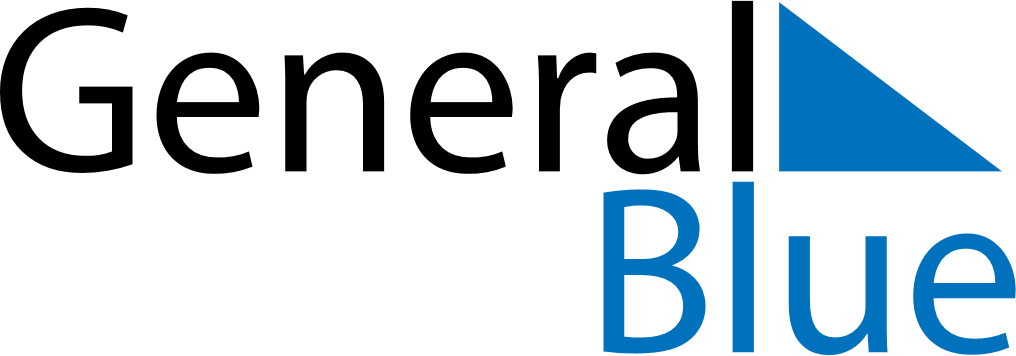 2027 - Q2Ukraine2027 - Q2Ukraine2027 - Q2Ukraine2027 - Q2Ukraine2027 - Q2Ukraine2027 - Q2Ukraine April 2027 April 2027 April 2027MondayTuesdayTuesdayWednesdayThursdayFridaySaturdaySunday1234566789101112131314151617181920202122232425262727282930 May 2027 May 2027 May 2027MondayTuesdayTuesdayWednesdayThursdayFridaySaturdaySunday123445678910111112131415161718181920212223242525262728293031 June 2027 June 2027 June 2027MondayTuesdayTuesdayWednesdayThursdayFridaySaturdaySunday11234567889101112131415151617181920212222232425262728292930May 1: Labour DayMay 2: Orthodox Easter
May 2: Labour DayMay 3: Orthodox Easter
May 3: Labour Day (substitute day)May 4: Labour Day (substitute day)May 9: Victory DayMay 10: Victory Day (substitute day)Jun 20: PentecostJun 21: PentecostJun 28: Constitution Day